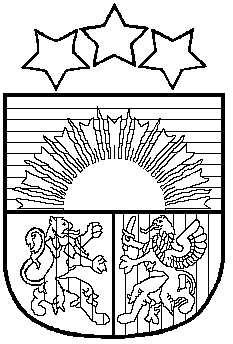 LATVIJAS REPUBLIKAPRIEKULES NOVADA PAŠVALDĪBAS DOMEReģistrācijas Nr. , Saules iela 1, Priekule, Priekules novads, LV-3434, tālrunis , fakss 63497937, e-pasts: dome@priekulesnovads.lvAPSTIPRINĀTI ar Priekules novada pašvaldības domes 29.01.2015. lēmumu  (prot. Nr.1, 17.§)Saistošie noteikumi Nr.1„Par dzīvokļa pabalstu bārenim un bērnam, kurš palicis bez vecāku gādības”Izdoti saskaņā ar likuma “Par palīdzību dzīvokļa jautājuma risināšanā” 25.² panta piekto daļuI. Vispārīgie JAUTĀJUMI1. Noteikumi nosaka kārtību, kādā bārenim un bērnam, kurš palicis bez vecāku gādības, tiek piešķirts un izmaksāts dzīvokļa pabalsts, ja  Priekules   novada  Bāriņtiesa pieņēmusi  lēmumu  par  ārpusģimenes  aprūpi.2. Dzīvokļa pabalsta pieprasījumu izskata, lēmumu pieņem un izmaksā Priekules novada pašvaldības Sociālais dienests (turpmāk – Dienests) saskaņā ar šiem noteikumiem.3. Dzīvokļa pabalsts bārenim un bērnam, kurš palicis bez vecāku gādības, tiek piešķirts no 18 gadiem līdz 24 gadu vecuma sasniegšanai.4. Pabalsta saņemšanai Dienests jāiesniedz iesniegums, īres/apsaimniekošanas līgums, komunālo pakalpojumu līgumi un pakalpojumu un īres/apsaimniekošanas rēķini.5. Dzīvokļa pabalsts bārenim un bērnam, kurš palicis bez vecāku gādības, tiek aprēķināts pēc izdevumiem par īri/apsaimniekošanu, par pakalpojumiem, kas saistīti ar dzīvojamās telpas lietošanu (siltumenerģija apkures un karstā ūdens nodrošināšanai, elektroenerģija, patērētais ūdens, dabasgāze, kanalizācijas vai asenizācijas nodrošināšana, sadzīves atkritumu apsaimniekošana), ja tie nav ietverti īres maksā.6. Dzīvokļa pabalsts bārenim un bērnam, kurš palicis bez vecāku gādības, tiek piešķirts 100% apmērā no kopējās komunālo maksājumu summas, bet nepārsniedzot 50.00 euro mēnesī.  7. Dzīvokļa pabalsts bārenim un bērnam, kurš palicis bez vecāku gādības, tiek izmaksāts reizi mēnesī pēc pamatojumu dokumentu iesniegšanas Dienests, dzīvokļa pabalstu pārskaitot pabalsta pieprasītāja norādītajā kontā vai namu apsaimniekotājam. Pamatojumu dokumentus var iesniegt gan uz vietas Dienests, gan elektroniski.8. Dzīvokļa pabalsts bārenim un bērnam, kurš palicis bez vecāku gādības, tiek izvērtēts reizi sešos mēnešos, ja mainās apstākļi, par to pabalsta pieprasītājam nekavējoties jāpaziņo Dienests.II. LĒMUMA APSTRĪDĒŠANAS UN PĀRSŪDZĒŠANAS KĀRTĪBA9. Par pieņemto lēmumu Dienests paziņo iesniedzējam rakstveidā, Administratīvā         procesa likuma noteiktajā kārtībā.10. Dienests  lēmumu par pabalsta piešķiršanu vai atteikumu var apstrīdēt Priekules        novada pašvaldības domē 1 (viena) mēneša laikā no tā spēkā stāšanās dienas.III. NOSLĒGUMA JAUTĀJUMI11. Noteikumus publicēt izdevumā „Priekules Novada Ziņas” un novada mājas lapā www.priekulesnovads.lv.  Domes priekšsēdētāja							V.JablonskaPaskaidrojuma raksts	2015.gada 29.janvāra saistošajiem noteikumiem Nr. 1„Par dzīvokļa pabalstu bārenim un bērnam, kurš palicis bez vecāku gādības”Domes priekšsēdētāja                                                                       Vija JablonskaPaskaidrojuma raksta sadaļasNorādāmā informācija1. Projekta nepieciešamības pamatojums1.Grozījumi likumā „Par palīdzību dzīvokļa jautājumu risināšanā”, dod pašvaldībām tiesības ar domes saistošiem noteikumiem noteikt kārtību, kādā maksāt dzīvokļa pabalstu bērnam bārenim un bērnam, kurš palicis bez vecāku gādības un atrodas bērnu aprūpes iestādē, audžuģimenē vai pie aizbildņa, no dienas, kad sasniegta pilngadība, līdz 24 gadu vecuma sasniegšanai. Saistošie noteikumi dos iespēju bērnam bārenim un bērnam, kurš palicis bez vecāku gādības, pašam izvēlēties sev mājokli citā pašvaldībā un saņemt pabalstu.2. Īss projekta satura izklāsts3. Informācija par plānoto projekta ietekmi uz pašvaldības budžetuUz 01.01.2015. novadā ir 4 (četri) bāreņi un bez vecāku gādības palikuši bērni. 2015.gadā pilngadību sasniegs vēl 3 (trīs) bērni. Plānotais, maksimālais piešķiramais dzīvokļa pabalsts bāreņiem un bez vecāku gādības palikušiem bērniem ir 50.00 EUR mēnesī, tas nozīmē, ka kopējā izmaksājamā summa varētu sastādīt 350.00 EUR mēnesī. Gadā pabalsta izmaksai nepieciešami  4200EUR4. Informācija par plānoto projekta ietekmi uz uzņēmējdarbības vidi pašvaldības teritorijāSaistošie noteikumi nerada tiešu ietekmi uz uzņēmējdarbības vidi pašvaldības teritorijā.5. Informācija par administratīvajām procedūrām5.1. Iestāde, kurā privātpersona var vērsties saistošo noteikumu piemērošanā, ir Priekules novada pašvaldības Sociālais dienests (Priekules novada Domē un pagastu pārvaldēs).6. Informācija par konsultācijām ar privātpersonām6.1. Konsultācijas ar privātpersonām saistošo noteikumu projekta izstrādē nav notikušas.6.2. Saistošo noteikumu projekts un paskaidrojuma raksts ievietots Priekules novada pašvaldības mājas lapā www.priekulesnovads.lv, kā arī pieejams Priekules novada Domē.